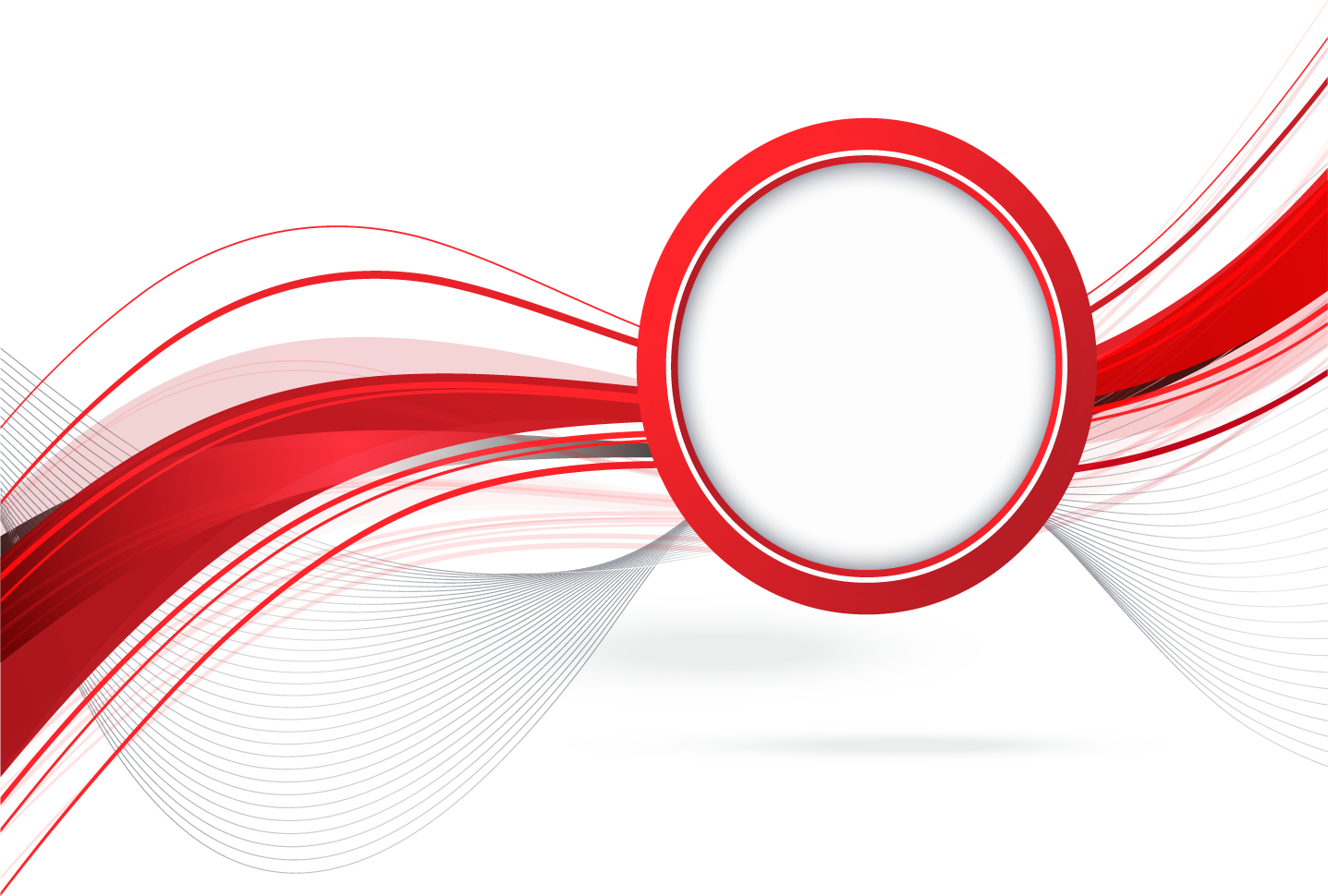 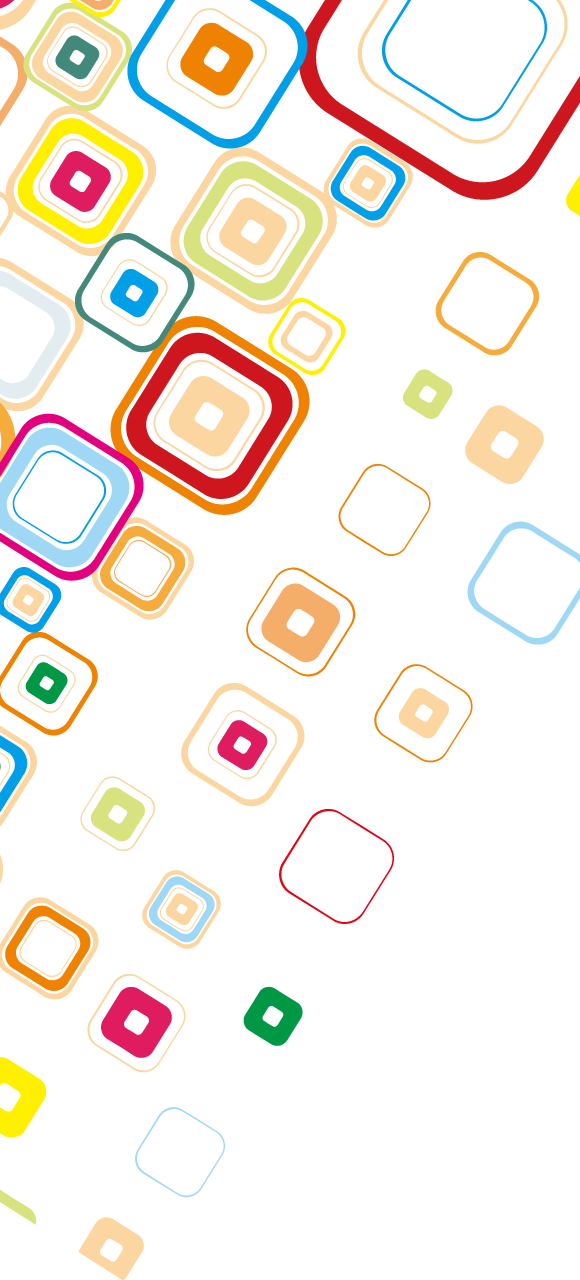 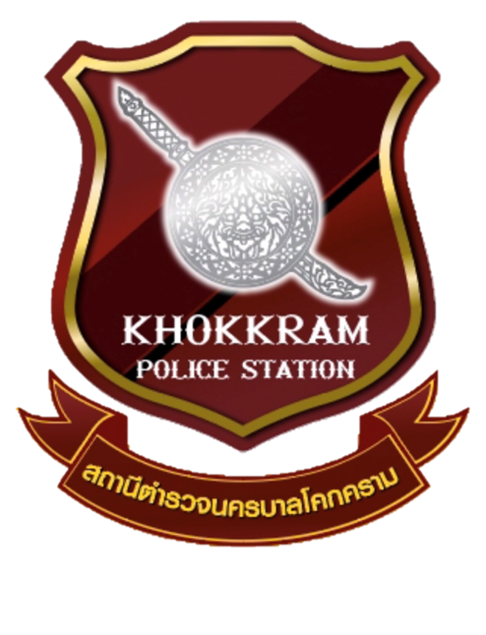 แผนการใช้จ่ายงบประมาณ สถานีตำรวจนครบาลโคกคราม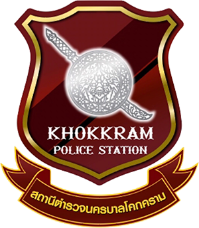 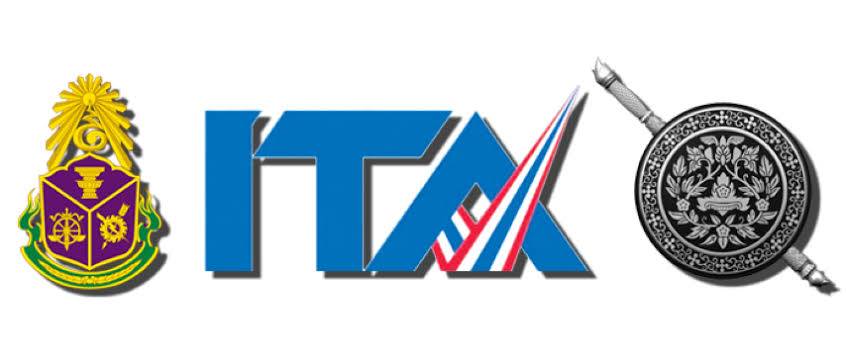 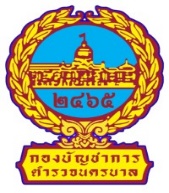 ประจำปีงบประมาณ พ.ศ.2567 ไตรมาสที่ 1-3ข้อมูล ณ วันที่ 31 มีนาคม 2567ที่ชื่อโครงการ/กิจกรรมเป้าหมาย/วิธีดำเนินการงบประมาณ/แหล่งที่จัดสรร/สนับสนุนงบประมาณ/แหล่งที่จัดสรร/สนับสนุนงบประมาณ/แหล่งที่จัดสรร/สนับสนุนงบประมาณ/แหล่งที่จัดสรร/สนับสนุนงบประมาณ/แหล่งที่จัดสรร/สนับสนุนระยะดำเนินการผลที่คาดว่าจะได้รับที่ชื่อโครงการ/กิจกรรมเป้าหมาย/วิธีดำเนินการสตช.หน่วยงานภาครัฐภาคเอกชนอปท.อื่นๆระยะดำเนินการผลที่คาดว่าจะได้รับ1โครงการ : การถวายความปลอดภัยพระมหากษัตริย์และพระบรมวงศานุวงศ์กิจกรรม :  การถวายความปลอดภัยพระมหากษัตริย์และพระบรมวงศานุวงศ์ถวายความปลอดภัยพระมหากษัตริย์ พระบรมวงศานุวงศ์ ได้อย่างมีประสิทธิภาพเป็นไปอย่างสมพระเกียรติต้องตามพระราชประสงค์    95,000.-ไตรมาส 1-3ปีงบประมาณพ.ศ.2567ถวายความปลอดภัยอย่างสมพระเกียรติต้องตามพระราชประสงค์ 2กิจกรรม : การป้องกัน ปราบปราม สืบสวนผู้ผลิตและผู้ค้ายาเสพติด-ลดจำนวนผู้ค้า ผู้ผลิตตลอดปีงบประมาณพ.ศ.2567ผู้ค้า ผู้ผลิตในพื้นที่ลดลง ไม่น้อยกว่า ร้อยละ 803.โครงการ : บังคับใช้กฎหมาย อำนวยความยุติธรรม และบริการประชาชนค่าสาธารณูปโภคค่าตอบแทน 4 ประเภท1.ค่าคุ้มครองพยาน2.ค่านักจิตวิทยาหรือนักสังคมสงเคราะห์3.ค่าชันสูตรพลิกศพ4.ค่าส่งหมายเรียกพยาน  - ค่าตอบแทนสอบสวนคดีอาญาค่าตรวจวัดแอลกอฮอล์ค่าน้ำมันเชื้อเพลิงสำหรับรถยนต์เช่า รถยนต์ตู้โดยสาร (ทดแทน)ฯ และรถยนต์เอนกประสงค์ (ทดแทน)การการรักษาความปลอดภัยและให้บริการแก่นักท่องเที่ยวรณรงค์ป้องกันและแก้ไขปัญหาอุบัติเหตุทางถนนช่วงเทศกาลสำคัญ (ปีใหม่,สงกรานต์)ค่าตอบแทนอาสาสมัครตำรวจบ้านโครงการสร้างเครือข่ายการมีส่วนร่วมของประชาชนในการป้องกันอาชญากรรมระดับตำบลประชาชนมีความปลอดภัยในชีวิตและทรัพย์สิน-กำหนดมาตรการในการประหยัดพลังงาน-เสริมสร้างจรรยาบรรณในการบริการให้พนักงานสอบสวน   ผู้ช่วยพนักงานสอบสวน-กำหนดระยะเวลาในการดำเนิน งาน ในทุกขั้นตอนของงานสอบสวนอย่างชัดเจน เพื่อให้ประชาชนได้รับความยุติธรรมโดยไม่ล่าช้า-กำหนด หลักเกณฑ์และวิธีการในการตรวจวัด-จัดทำบัตรเครดิตน้ำมัน โดยระบุประเภทของน้ำมัน และจำนวนเงิน ให้ตรงกับทะเบียนรถยนต์ที่ใช้ในการปฏิบัติหน้าที่-นักท่องเที่ยวมีความปลอดภัยในชีวิตและทรัพย์สินมากขึ้น โดยอาศัยเครือข่ายความร่วมมือจากทุกภาคส่วนที่เกี่ยวข้อง-กำหนดมาตรการด้านการบังคับใช้กฎหมายในช่วงเทศกาลปีใหม่และสงกรานต์ โดยเฉพาะข้อหาขับรถในขณะเมาขับรถในขณะเมาสุรา และไม่สวมหมวกนิรภัย -ประสานงานกับหน่วยงาน/ภาคีเครือข่ายที่เกี่ยวข้องในพื้นที่ เพื่อป้องกันและแก้ไขปัญหาอุบัติเหตุ และปัญหาการจราจรในพื้นที่-รณรงค์และเสริมสร้างจิตสำนึกในการขับขี่ตามกฎหมาย-สร้างเครือข่ายชุมชนจากแกนนำหมู่บ้าน ตำรวจอาสา หรืออาสาสมัครที่ช่วยเหลืองานชุมชน-สร้างกลุ่มไลน์ของชุมชน -ประชาชนเข้ามาเป็นเครือข่ายป้องกันอาชญากรรม 380,200.-3,933,200.-(งบอยู่ที่ บก.น.2)4,493.-44,000.-54,636.-   36,700.-10,000.-15,000.-ไตรมาส 1-3ปีงบประมาณพ.ศ.2567ไตรมาส 1-3ปีงบประมาณพ.ศ.2567ไตรมาส 1-3ปีงบประมาณพ.ศ.2567ไตรมาส 1-3ปีงบประมาณพ.ศ.2567ไตรมาส 1-3ปีงบประมาณพ.ศ.2567ไตรมาส 1-3ปีงบประมาณพ.ศ.2567ไตรมาส 1-3ปีงบประมาณพ.ศ.2567ไตรมาส 1-2ปีงบประมาณพ.ศ.2566ไตรมาส 1-2ปีงบประมาณพ.ศ.2566ความหวดกลัวภัยอาชญากรรมของประชาชนลดลง-ค่าใช้จ่ายสาธารณูปโภค ลดลง เมื่อเปรียบกับปีที่ผ่านมา-ความพึงพอใจของผู้เสียหาย พยาน ผู้ต้องหาต่อการดำเนินมาตรการคุ้มครองสิทธิตามหลักสิทธิมนุษยชนในกระบวนการยุติธรรมของตำรวจ-จำนวนเรื่องร้องเรียนของผู้เสียหาย พยาน ผู้ต้องหา ต่อการได้รับการปฏิบัติที่ไม่เหมาะสมตามหลักสิทธิมนุษยชนของเจ้าหน้าที่ตำรวจ-จำนวนเรื่องร้องเรียนของผู้เสียหาย พยาน ผู้ต้องหา ต่อการได้รับการปฏิบัติที่ไม่เหมาะสมตามหลักเกณฑ์ วิธีการในการตรวจวัดแอลกอฮอล์-ผู้ปฏิบัติหน้าที่ใช้รถยนต์ของทางราชการไปใช้ในการปฏิบัติหน้าที่ในดูแลชีวิตและทรัพย์สินของประชาชน -ความเชื่อมั่นของนักท่องเที่ยวที่มีต่อการให้บริการ การอำนวย-ผู้ถูกดำเนินคดีในข้อหา ขับรถในขณะเมาสุรา และไม่สวมหมวกนิรภัย ช่วงเทศกาลปีใหม่และสงกรานต์-จำนวนอาสาสมัครตำรวจบ้านร่วมปฏิบัติงานกับเจ้าหน้าที่ในสถานีตำรวจ ไม่น้อยกว่าร้อยละ 80-ความพึงพอใจของชุมชนและภาคีเครือข่ายต่อการเข้ามามีส่วนร่วมในกิจการตำรวจ-นำข้อมูลเบาะแสที่ได้รับแจ้งจากอาสาสมัครในชุมชนมาปรับแผนการปฏิบัติ เพื่อให้สอดคล้องกับความต้องการของชุมชน4.5.งบอุดหนุนงบเงินอุดหนุน เงินรางวัล เงินสินบน ค่าใช้จ่ายในการสืบจับและค่าปลงศพงบรายจ่ายอื่น1.โครงการปราบปรามการค้ายาเสพติด1.1 โครงการปิดล้อมตรวจค้นเป้าหมายยาเสพติดเพื่อป้องกันการแพร่ระบาดยาเสพติด1.2 โครงการบริหารจัดการสกัดกั้นยาเสพติด Heart  Land1.3 โครงการสลายโครงสร้างเครือข่ายผู้มีอิทธิพลฯ ที่เกี่ยวข้องกับยาเสพติด1.4 โครงการการค้นหาผู้ใช้ ผู้เสพผู้ติดยาเสพติด ผู้มีอาการทางจิต และผู้ป่วยจิตเวช2.โครงการสร้างภูมิคุ้มกันและป้องกันยาเสพติด2.1 โครงการตำรวจประสานโรงเรียน (1 ตำรวจ 1 โรงเรียน)2.2 โครงการชุมชนยั่งยืน เพื่อแก้ไขปัญหายาเสพติดแบบครบวงจรตามยุทธศาสตร์ชาติ2.3 โครงการการสร้างภูมิคุ้มกันในกลุ่มเป้าหมายระดับโรงเรียนประถมศึกษา และมัธยมศึกษาหรือเทียบเท่า (ค่าตอบแทนการสอนครูตำรวจ D.A.R.E.)-กำหนดระยะเวลาในการดำเนิน งาน ในทุกขั้นตอนของงานสอบสวนอย่างชัดเจน เพื่อให้ประชาชนได้รับความยุติธรรมโดยไม่ล่าช้า-กำหนดพื้นที่ที่มีการแพร่ระบาดของยาเสพติด เพื่อปิดล้อมตรวจค้น สกัดกั้นไม่ให้มีการแพร่ระบาดของยาเสพติดในชุมชน-สกัดกั้นและปราบปรามเครือข่ายการค้ายาเสพติดในประเทศและอาชญากรรมข้ามชาติการบริหารจัดการสกัดกั้นยาเสพติดพื้นที่พักคอย (Heart Land)ปราบปรามและบังคับใช้กฎหมายในการทำลายโครงสร้างการค้ายาเสพติด กลุ่มผู้มีอิทธิพล ผู้อยู่เบื้องหลังผู้เสพยาเสพติดมีคุณภาพชีวิตที่ดีขึ้นสามารถใช้ชีวิตอยู่ในสังคมได้อย่างปกติสุขไม่ส่งผลกระทบต่อสังคม และไม่หวนกลับเข้าสู่วงจรยาเสพติด-ส่งเสริมกิจกรรมเพื่อเสริมสร้างภูมิคุ้มกันยาเสพติด รวมทั้งป้องกันการเข้าไปเกี่ยวข้องกับยาเสพติดในเครือข่ายสังคมออนไลน์-เพื่อพัฒนาการดำเนินงานชุมชนยั่งยืน ในการป้องกัน ปราบปรามและบำบัดรักษาผู้ติดยาเสพติดโดยอาศัยการมีส่วนร่วมของทุกภาคส่วนในชุมชน เพื่อลดจำนวนและทำให้ผู้ใช้ ผู้เสพ ผู้ติดยาเสพติดหมดไปจากชุมชน อย่างเป็นระบบและยั่งยืน-ให้ความรู้เพื่อป้องกันยาเสพติด ผ่านการเรียนการสอนหลักสูตรในสถานศึกษาที่เหมาะสมตามช่วงวัย-10,000.-8,590.-5,090.--36,450-      32,530.-23,400.-ไตรมาส 1-3ปีงบประมาณพ.ศ.2567ไตรมาส 1-3ปีงบประมาณพ.ศ.2567ไตรมาส 1-3ปีงบประมาณพ.ศ.2567ไตรมาส 1-3ปีงบประมาณพ.ศ.2567ไตรมาส 1-2ปีงบประมาณพ.ศ.2566ไตรมาสปีงบประมาณพ.ศ.2566ไตรมาส 1-2ปีงบประมาณพ.ศ.2566ไตรมาส 1-3ปีงบประมาณพ.ศ.2567ไตรมาส 1-3ปีงบประมาณพ.ศ.2567-ความพึงพอใจและความเชื่อมั่นของผู้แจ้งเบาะแส-ความพึงพอใจและความเชื่อมั่นของญาติผู้เสียชีวิตต่อการปฏิบัติงานของเจ้าหน้าที่ตำรวจ-สามารถลดการแพร่ระบาดของยาเสพติดในชุมชนเป้าหมาย 12 ชุมชน-สามารถสกัดกั้นยาเสพติดและปราบปราม ทำลายเครือข่ายการค้ายาเสพติดรายสำคัญ-ดำเนินการยึด อายัด ทรัพย์สินของเครือข่ายยาเสพติดตาม พ.ร.บ.มาตรการการป้องกันและปราบปรามการการฟอกเงิน พ.ศ.2542-ผุ้เสพยาเสพติดที่เข้าสู่กระบวนการบำบัดรักษาและปรับเปลี่ยนพฤติกรรมมีคุณภาพชีวิตที่ดีขึ้น-ผู้มีอาการทางจิต และผู้ป่วยจิตเวช ได้รับการรักษา และกลับคืนสู่สังคม-โรงเรียนมัธยมศึกษาในพื้นที่ เข้าร่วมโครงการตำรวจประสานโรงเรียน ครบทุกโรงเรียน-ชุมชนมีความเข้มแข็ง สามารถพึ่งพาตนเองได้ -เด็กรู้จักใช้ทักษะในการตัดสินใจปฏิเสธการใช้ยาเสพติด-เด็กรู้จักวิธีต่อต้านแรงกดดันของกลุ่มเพื่อน-เด็กรู้จักใช้ทางเลือกอื่นๆ นอกเหนือจากการใช้ยาเสพติดและความรุนแรง6กองทุนเพื่อการบริหารจัดการการทำงานของคนต่างด้าวโครงการ : ตรวจสอบแรงงานต่างด้าวผิดกฎหมาย ปราบปราม จับกุม ผลักดัน และส่งกลับคนต่างด้าวหลบหนีเข้าเมือง หรือผิดเงื่อนไขการอนุญาต กลับออกไปนอกราชอาณาจักรตลอดปีงบประมาณพ.ศ.2567บุคคลต่างด้าวมีสิทธิได้รับสถานะอยู่ในาชอาณาจักรอย่างถูกต้องตามกฎหมายเพิ่มขึ้น